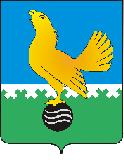 МУНИЦИПАЛЬНОЕ  ОБРАЗОВАНИЕгородской округ  Пыть-ЯхХанты-Мансийского автономного округа-ЮгрыАДМИНИСТРАЦИЯ ГОРОДАП О С Т А Н О В Л Е Н И ЕО внесении изменений впостановление администрации города от 13.12.2021 №568-па«Об утверждении муниципальной программы «Содержание городских территорий, озеленение и благоустройствов городе Пыть-Яхе»(в ред. 17.03.2022 № 95-па, от 06.07.2022 №289-па,от 30.12.2022 №589-па)В соответствии с Федеральным законом от 06.10.2003 № 131-ФЗ «Об общих принципах организации местного самоуправления в Российской Федерации», статьей 179 Бюджетного кодекса Российской Федерации, постановлением администрации города от 30.09.2021 №453-па «О порядке разработки и  реализации муниципальных программ города Пыть-Яха», внести в постановление администрации города от 13.12.2021 № 568-па «Об утверждении муниципальной программы «Содержание городских территорий, озеленение и благоустройства в городе Пыть-Яхе» следующие изменения:В приложении к постановлению:Паспорт муниципальной программы и таблицу № 1 «Распределение финансовых ресурсов муниципальной программы (по годам)» изложить в новой редакции согласно приложению.Управлению по внутренней политике (Т.В. Староста) опубликовать распоряжение в печатном средстве массовой информации «Официальный вестник» и дополнительно направить для размещения в сетевом издании в информационно-телекоммуникационной сети «Интернет» - pyt-yahinform.ru.Отделу по обеспечению информационной безопасности  (А.А. Мерзляков) разместить распоряжение на официальном сайте администрации города в сети Интернет.Настоящее постановление вступает в силу после его официального опубликования. Контроль за выполнением постановления возложить на заместителя главы города (направление деятельности жилищно-коммунальные вопросы).Глава города Пыть-Яха                                                                           А.Н. МорозовПриложение к постановлению администрации города Пыть-ЯхаПаспорт муниципальной программыТаблица № 1Распределение финансовых ресурсов муниципальной программы (по годам)*при наличии финансирования.Наименование муниципальной программы <1>Содержание городских территорий, озеленение и благоустройство в городе Пыть-ЯхеСодержание городских территорий, озеленение и благоустройство в городе Пыть-ЯхеСодержание городских территорий, озеленение и благоустройство в городе Пыть-ЯхеСодержание городских территорий, озеленение и благоустройство в городе Пыть-ЯхеСроки реализации муниципальной программы <2>Сроки реализации муниципальной программы <2>Сроки реализации муниципальной программы <2>Сроки реализации муниципальной программы <2>Сроки реализации муниципальной программы <2>Сроки реализации муниципальной программы <2>Сроки реализации муниципальной программы <2>Сроки реализации муниципальной программы <2>Сроки реализации муниципальной программы <2>Сроки реализации муниципальной программы <2>Сроки реализации муниципальной программы <2>2022-2025 годы и на период до 2030 года2022-2025 годы и на период до 2030 годаКуратор муниципальной программы <3>Заместитель главы города Пыть-Яха (направление деятельности жилищно-коммунальный комплекс)Заместитель главы города Пыть-Яха (направление деятельности жилищно-коммунальный комплекс)Заместитель главы города Пыть-Яха (направление деятельности жилищно-коммунальный комплекс)Заместитель главы города Пыть-Яха (направление деятельности жилищно-коммунальный комплекс)Заместитель главы города Пыть-Яха (направление деятельности жилищно-коммунальный комплекс)Заместитель главы города Пыть-Яха (направление деятельности жилищно-коммунальный комплекс)Заместитель главы города Пыть-Яха (направление деятельности жилищно-коммунальный комплекс)Заместитель главы города Пыть-Яха (направление деятельности жилищно-коммунальный комплекс)Заместитель главы города Пыть-Яха (направление деятельности жилищно-коммунальный комплекс)Заместитель главы города Пыть-Яха (направление деятельности жилищно-коммунальный комплекс)Заместитель главы города Пыть-Яха (направление деятельности жилищно-коммунальный комплекс)Заместитель главы города Пыть-Яха (направление деятельности жилищно-коммунальный комплекс)Заместитель главы города Пыть-Яха (направление деятельности жилищно-коммунальный комплекс)Заместитель главы города Пыть-Яха (направление деятельности жилищно-коммунальный комплекс)Заместитель главы города Пыть-Яха (направление деятельности жилищно-коммунальный комплекс)Заместитель главы города Пыть-Яха (направление деятельности жилищно-коммунальный комплекс)Заместитель главы города Пыть-Яха (направление деятельности жилищно-коммунальный комплекс)Ответственный исполнитель муниципальной программы <4>Управление по жилищно-коммунальному комплексу, транспорту и дорогам администрации города Пыть-ЯхаУправление по жилищно-коммунальному комплексу, транспорту и дорогам администрации города Пыть-ЯхаУправление по жилищно-коммунальному комплексу, транспорту и дорогам администрации города Пыть-ЯхаУправление по жилищно-коммунальному комплексу, транспорту и дорогам администрации города Пыть-ЯхаУправление по жилищно-коммунальному комплексу, транспорту и дорогам администрации города Пыть-ЯхаУправление по жилищно-коммунальному комплексу, транспорту и дорогам администрации города Пыть-ЯхаУправление по жилищно-коммунальному комплексу, транспорту и дорогам администрации города Пыть-ЯхаУправление по жилищно-коммунальному комплексу, транспорту и дорогам администрации города Пыть-ЯхаУправление по жилищно-коммунальному комплексу, транспорту и дорогам администрации города Пыть-ЯхаУправление по жилищно-коммунальному комплексу, транспорту и дорогам администрации города Пыть-ЯхаУправление по жилищно-коммунальному комплексу, транспорту и дорогам администрации города Пыть-ЯхаУправление по жилищно-коммунальному комплексу, транспорту и дорогам администрации города Пыть-ЯхаУправление по жилищно-коммунальному комплексу, транспорту и дорогам администрации города Пыть-ЯхаУправление по жилищно-коммунальному комплексу, транспорту и дорогам администрации города Пыть-ЯхаУправление по жилищно-коммунальному комплексу, транспорту и дорогам администрации города Пыть-ЯхаУправление по жилищно-коммунальному комплексу, транспорту и дорогам администрации города Пыть-ЯхаУправление по жилищно-коммунальному комплексу, транспорту и дорогам администрации города Пыть-ЯхаСоисполнители муниципальной программы Управление по внутренней политике администрации города Пыть-ЯхаМКУ «Управление капитального строительства города Пыть-Яха»МКУ «Управление материально-технического обеспечения органов местного самоуправления города Пыть-Яха»Управление по внутренней политике администрации города Пыть-ЯхаМКУ «Управление капитального строительства города Пыть-Яха»МКУ «Управление материально-технического обеспечения органов местного самоуправления города Пыть-Яха»Управление по внутренней политике администрации города Пыть-ЯхаМКУ «Управление капитального строительства города Пыть-Яха»МКУ «Управление материально-технического обеспечения органов местного самоуправления города Пыть-Яха»Управление по внутренней политике администрации города Пыть-ЯхаМКУ «Управление капитального строительства города Пыть-Яха»МКУ «Управление материально-технического обеспечения органов местного самоуправления города Пыть-Яха»Управление по внутренней политике администрации города Пыть-ЯхаМКУ «Управление капитального строительства города Пыть-Яха»МКУ «Управление материально-технического обеспечения органов местного самоуправления города Пыть-Яха»Управление по внутренней политике администрации города Пыть-ЯхаМКУ «Управление капитального строительства города Пыть-Яха»МКУ «Управление материально-технического обеспечения органов местного самоуправления города Пыть-Яха»Управление по внутренней политике администрации города Пыть-ЯхаМКУ «Управление капитального строительства города Пыть-Яха»МКУ «Управление материально-технического обеспечения органов местного самоуправления города Пыть-Яха»Управление по внутренней политике администрации города Пыть-ЯхаМКУ «Управление капитального строительства города Пыть-Яха»МКУ «Управление материально-технического обеспечения органов местного самоуправления города Пыть-Яха»Управление по внутренней политике администрации города Пыть-ЯхаМКУ «Управление капитального строительства города Пыть-Яха»МКУ «Управление материально-технического обеспечения органов местного самоуправления города Пыть-Яха»Управление по внутренней политике администрации города Пыть-ЯхаМКУ «Управление капитального строительства города Пыть-Яха»МКУ «Управление материально-технического обеспечения органов местного самоуправления города Пыть-Яха»Управление по внутренней политике администрации города Пыть-ЯхаМКУ «Управление капитального строительства города Пыть-Яха»МКУ «Управление материально-технического обеспечения органов местного самоуправления города Пыть-Яха»Управление по внутренней политике администрации города Пыть-ЯхаМКУ «Управление капитального строительства города Пыть-Яха»МКУ «Управление материально-технического обеспечения органов местного самоуправления города Пыть-Яха»Управление по внутренней политике администрации города Пыть-ЯхаМКУ «Управление капитального строительства города Пыть-Яха»МКУ «Управление материально-технического обеспечения органов местного самоуправления города Пыть-Яха»Управление по внутренней политике администрации города Пыть-ЯхаМКУ «Управление капитального строительства города Пыть-Яха»МКУ «Управление материально-технического обеспечения органов местного самоуправления города Пыть-Яха»Управление по внутренней политике администрации города Пыть-ЯхаМКУ «Управление капитального строительства города Пыть-Яха»МКУ «Управление материально-технического обеспечения органов местного самоуправления города Пыть-Яха»Управление по внутренней политике администрации города Пыть-ЯхаМКУ «Управление капитального строительства города Пыть-Яха»МКУ «Управление материально-технического обеспечения органов местного самоуправления города Пыть-Яха»Управление по внутренней политике администрации города Пыть-ЯхаМКУ «Управление капитального строительства города Пыть-Яха»МКУ «Управление материально-технического обеспечения органов местного самоуправления города Пыть-Яха»Цели муниципальной программы <7>Повышение комфортности условий проживания граждан, поддержание и улучшение санитарного и эстетического состояния территорий города, содержание территорий города и расположенных на ней объектовПовышение комфортности условий проживания граждан, поддержание и улучшение санитарного и эстетического состояния территорий города, содержание территорий города и расположенных на ней объектовПовышение комфортности условий проживания граждан, поддержание и улучшение санитарного и эстетического состояния территорий города, содержание территорий города и расположенных на ней объектовПовышение комфортности условий проживания граждан, поддержание и улучшение санитарного и эстетического состояния территорий города, содержание территорий города и расположенных на ней объектовПовышение комфортности условий проживания граждан, поддержание и улучшение санитарного и эстетического состояния территорий города, содержание территорий города и расположенных на ней объектовПовышение комфортности условий проживания граждан, поддержание и улучшение санитарного и эстетического состояния территорий города, содержание территорий города и расположенных на ней объектовПовышение комфортности условий проживания граждан, поддержание и улучшение санитарного и эстетического состояния территорий города, содержание территорий города и расположенных на ней объектовПовышение комфортности условий проживания граждан, поддержание и улучшение санитарного и эстетического состояния территорий города, содержание территорий города и расположенных на ней объектовПовышение комфортности условий проживания граждан, поддержание и улучшение санитарного и эстетического состояния территорий города, содержание территорий города и расположенных на ней объектовПовышение комфортности условий проживания граждан, поддержание и улучшение санитарного и эстетического состояния территорий города, содержание территорий города и расположенных на ней объектовПовышение комфортности условий проживания граждан, поддержание и улучшение санитарного и эстетического состояния территорий города, содержание территорий города и расположенных на ней объектовПовышение комфортности условий проживания граждан, поддержание и улучшение санитарного и эстетического состояния территорий города, содержание территорий города и расположенных на ней объектовПовышение комфортности условий проживания граждан, поддержание и улучшение санитарного и эстетического состояния территорий города, содержание территорий города и расположенных на ней объектовПовышение комфортности условий проживания граждан, поддержание и улучшение санитарного и эстетического состояния территорий города, содержание территорий города и расположенных на ней объектовПовышение комфортности условий проживания граждан, поддержание и улучшение санитарного и эстетического состояния территорий города, содержание территорий города и расположенных на ней объектовПовышение комфортности условий проживания граждан, поддержание и улучшение санитарного и эстетического состояния территорий города, содержание территорий города и расположенных на ней объектовПовышение комфортности условий проживания граждан, поддержание и улучшение санитарного и эстетического состояния территорий города, содержание территорий города и расположенных на ней объектовЗадачи муниципальной программы<7>Организация освещения улиц.Обустройство, использование, защита и охрана городских лесов и зеленых насаждений.Содержание мест захоронения.Декоративно-художественное и праздничное оформление города.Повышение уровня благоустройства территорий общего пользования.Повышение уровня культуры населения.Организация освещения улиц.Обустройство, использование, защита и охрана городских лесов и зеленых насаждений.Содержание мест захоронения.Декоративно-художественное и праздничное оформление города.Повышение уровня благоустройства территорий общего пользования.Повышение уровня культуры населения.Организация освещения улиц.Обустройство, использование, защита и охрана городских лесов и зеленых насаждений.Содержание мест захоронения.Декоративно-художественное и праздничное оформление города.Повышение уровня благоустройства территорий общего пользования.Повышение уровня культуры населения.Организация освещения улиц.Обустройство, использование, защита и охрана городских лесов и зеленых насаждений.Содержание мест захоронения.Декоративно-художественное и праздничное оформление города.Повышение уровня благоустройства территорий общего пользования.Повышение уровня культуры населения.Организация освещения улиц.Обустройство, использование, защита и охрана городских лесов и зеленых насаждений.Содержание мест захоронения.Декоративно-художественное и праздничное оформление города.Повышение уровня благоустройства территорий общего пользования.Повышение уровня культуры населения.Организация освещения улиц.Обустройство, использование, защита и охрана городских лесов и зеленых насаждений.Содержание мест захоронения.Декоративно-художественное и праздничное оформление города.Повышение уровня благоустройства территорий общего пользования.Повышение уровня культуры населения.Организация освещения улиц.Обустройство, использование, защита и охрана городских лесов и зеленых насаждений.Содержание мест захоронения.Декоративно-художественное и праздничное оформление города.Повышение уровня благоустройства территорий общего пользования.Повышение уровня культуры населения.Организация освещения улиц.Обустройство, использование, защита и охрана городских лесов и зеленых насаждений.Содержание мест захоронения.Декоративно-художественное и праздничное оформление города.Повышение уровня благоустройства территорий общего пользования.Повышение уровня культуры населения.Организация освещения улиц.Обустройство, использование, защита и охрана городских лесов и зеленых насаждений.Содержание мест захоронения.Декоративно-художественное и праздничное оформление города.Повышение уровня благоустройства территорий общего пользования.Повышение уровня культуры населения.Организация освещения улиц.Обустройство, использование, защита и охрана городских лесов и зеленых насаждений.Содержание мест захоронения.Декоративно-художественное и праздничное оформление города.Повышение уровня благоустройства территорий общего пользования.Повышение уровня культуры населения.Организация освещения улиц.Обустройство, использование, защита и охрана городских лесов и зеленых насаждений.Содержание мест захоронения.Декоративно-художественное и праздничное оформление города.Повышение уровня благоустройства территорий общего пользования.Повышение уровня культуры населения.Организация освещения улиц.Обустройство, использование, защита и охрана городских лесов и зеленых насаждений.Содержание мест захоронения.Декоративно-художественное и праздничное оформление города.Повышение уровня благоустройства территорий общего пользования.Повышение уровня культуры населения.Организация освещения улиц.Обустройство, использование, защита и охрана городских лесов и зеленых насаждений.Содержание мест захоронения.Декоративно-художественное и праздничное оформление города.Повышение уровня благоустройства территорий общего пользования.Повышение уровня культуры населения.Организация освещения улиц.Обустройство, использование, защита и охрана городских лесов и зеленых насаждений.Содержание мест захоронения.Декоративно-художественное и праздничное оформление города.Повышение уровня благоустройства территорий общего пользования.Повышение уровня культуры населения.Организация освещения улиц.Обустройство, использование, защита и охрана городских лесов и зеленых насаждений.Содержание мест захоронения.Декоративно-художественное и праздничное оформление города.Повышение уровня благоустройства территорий общего пользования.Повышение уровня культуры населения.Организация освещения улиц.Обустройство, использование, защита и охрана городских лесов и зеленых насаждений.Содержание мест захоронения.Декоративно-художественное и праздничное оформление города.Повышение уровня благоустройства территорий общего пользования.Повышение уровня культуры населения.Организация освещения улиц.Обустройство, использование, защита и охрана городских лесов и зеленых насаждений.Содержание мест захоронения.Декоративно-художественное и праздничное оформление города.Повышение уровня благоустройства территорий общего пользования.Повышение уровня культуры населения.Подпрограммы <7>Муниципальная программа не содержит подпрограмм.Муниципальная программа не содержит подпрограмм.Муниципальная программа не содержит подпрограмм.Муниципальная программа не содержит подпрограмм.Муниципальная программа не содержит подпрограмм.Муниципальная программа не содержит подпрограмм.Муниципальная программа не содержит подпрограмм.Муниципальная программа не содержит подпрограмм.Муниципальная программа не содержит подпрограмм.Муниципальная программа не содержит подпрограмм.Муниципальная программа не содержит подпрограмм.Муниципальная программа не содержит подпрограмм.Муниципальная программа не содержит подпрограмм.Муниципальная программа не содержит подпрограмм.Муниципальная программа не содержит подпрограмм.Муниципальная программа не содержит подпрограмм.Муниципальная программа не содержит подпрограмм.Целевые показатели муниципальной программы <8> № п/пНаименование целевого показателяНаименование целевого показателяДокумент - основаниеДокумент - основаниеЗначение показателя по годамЗначение показателя по годамЗначение показателя по годамЗначение показателя по годамЗначение показателя по годамЗначение показателя по годамЗначение показателя по годамЗначение показателя по годамЗначение показателя по годамЗначение показателя по годамЗначение показателя по годамЗначение показателя по годамЦелевые показатели муниципальной программы <8> № п/пНаименование целевого показателяНаименование целевого показателяДокумент - основаниеДокумент - основаниеБазовое значениеБазовое значение2022202220232024202520252026-2030На момент окончания реализации муниципальной программыНа момент окончания реализации муниципальной программыОтветственный исполнитель/ соисполнитель за достижение показателяЦелевые показатели муниципальной программы <8> 1Доля освещенных улиц в общей протяженности уличной сети города, ежегодно,  %Доля освещенных улиц в общей протяженности уличной сети города, ежегодно,  %Распоряжение Правительства РФ от 23.03.2019 № 510-р «Об утверждении Методики формирования индекса качества городской среды»Распоряжение Правительства РФ от 23.03.2019 № 510-р «Об утверждении Методики формирования индекса качества городской среды»54,454,454,454,454,454,454,454,454,454,454,4Управление по жилищно-коммунальному комплексу, транспорту и дорогам администрации города Пыть-ЯхаЦелевые показатели муниципальной программы <8> 2Площадь содержания  лесов и зеленых насаждений на территории городского округа, ежегодно, м2Площадь содержания  лесов и зеленых насаждений на территории городского округа, ежегодно, м2Лесной кодекс Российской Федерации от 04.12.2006 №200-ФЗ, Правила благоустройства городского округа Пыть-Ях, утв. Решением Думы города Пыть-Яха от 28.08.2019 №263Лесной кодекс Российской Федерации от 04.12.2006 №200-ФЗ, Правила благоустройства городского округа Пыть-Ях, утв. Решением Думы города Пыть-Яха от 28.08.2019 №2632671,72671,71219,661219,661363,22671,72671,12671,12671,72671,72671,7Управление по жилищно-коммунальному комплексу, транспорту и дорогам администрации города Пыть-ЯхаЦелевые показатели муниципальной программы <8> 3Площадь содержания городского кладбища, ежегодно, м2Площадь содержания городского кладбища, ежегодно, м2Федеральный закон от 12.01.1996 № 8-ФЗ "О погребении и похоронном деле"Федеральный закон от 12.01.1996 № 8-ФЗ "О погребении и похоронном деле"5390053900539005390053900539005390053900539005390053900Управление по жилищно-коммунальному комплексу, транспорту и дорогам администрации города Пыть-ЯхаЦелевые показатели муниципальной программы <8> 4Количество выполненных мероприятий по обустройству мест массового отдыха жителей (праздничное, новогоднее оформление территорий), ежегодно, ед. Количество выполненных мероприятий по обустройству мест массового отдыха жителей (праздничное, новогоднее оформление территорий), ежегодно, ед. Федеральный закон от 06.10.2003 № 131-ФЗ "Об общих принципах организации местного самоуправления в Российской Федерации" Федеральный закон от 06.10.2003 № 131-ФЗ "Об общих принципах организации местного самоуправления в Российской Федерации" 44888888888Управление по жилищно-коммунальному комплексу, транспорту и дорогам администрации города Пыть-Яха/ Управление по внутренней политикеЦелевые показатели муниципальной программы <8> 5Площадь территорий города, убираемых механизированным и ручным способом, ежегодно, м2Площадь территорий города, убираемых механизированным и ручным способом, ежегодно, м2Федеральный закон от 06.10.2003 № 131-ФЗ "Об общих принципах организации местного самоуправления в Российской Федерации",Решение Думы города Пыть-Яха от 28.08.2019 №263Федеральный закон от 06.10.2003 № 131-ФЗ "Об общих принципах организации местного самоуправления в Российской Федерации",Решение Думы города Пыть-Яха от 28.08.2019 №263652173,9652173,9652173,9652173,9652173,9652173,9652173,9652173,9652173,9652173,9652173,9Управление по жилищно-коммунальному комплексу, транспорту и дорогам администрации города Пыть-ЯхаЦелевые показатели муниципальной программы <8> 6Содержание, текущий ремонт и обслуживание объектов благоустройства    (городской фонтан, детские игровые (спортивные) комплексы, площадки) ежегодно, ед.Содержание, текущий ремонт и обслуживание объектов благоустройства    (городской фонтан, детские игровые (спортивные) комплексы, площадки) ежегодно, ед.Федеральный закон от 06.10.2003 № 131-ФЗ "Об общих принципах организации местного самоуправления в Российской Федерации",Решение Думы города Пыть-Яха от 28.08.2019 №263Федеральный закон от 06.10.2003 № 131-ФЗ "Об общих принципах организации местного самоуправления в Российской Федерации",Решение Думы города Пыть-Яха от 28.08.2019 №2636464696970707070707070Управление по жилищно-коммунальному комплексу, транспорту и дорогам администрации города Пыть-ЯхаЦелевые показатели муниципальной программы <8> 7Участие в региональных конкурсах благоустройства территорий и реализация местных проектов инициативного бюджетирования,  ед.*Участие в региональных конкурсах благоустройства территорий и реализация местных проектов инициативного бюджетирования,  ед.*Федеральный закон от 06.10.2003 № 131-ФЗ "Об общих принципах организации местного самоуправления в Российской Федерации", Правила благоустройства городского округа Пыть-Ях, утв. Решением Думы города Пыть-Яха от 28.08.2019 №263Федеральный закон от 06.10.2003 № 131-ФЗ "Об общих принципах организации местного самоуправления в Российской Федерации", Правила благоустройства городского округа Пыть-Ях, утв. Решением Думы города Пыть-Яха от 28.08.2019 №26311111000011Управление по жилищно-коммунальному комплексу, транспорту и дорогам администрации города Пыть-Яха/ Управление по внутренней политике администрации города Пыть-ЯхаПараметры финансового обеспечения муниципальной программы <9>Источники финансированияИсточники финансированияРасходы по годам (тыс. рублей)Расходы по годам (тыс. рублей)Расходы по годам (тыс. рублей)Расходы по годам (тыс. рублей)Расходы по годам (тыс. рублей)Расходы по годам (тыс. рублей)Расходы по годам (тыс. рублей)Расходы по годам (тыс. рублей)Расходы по годам (тыс. рублей)Расходы по годам (тыс. рублей)Расходы по годам (тыс. рублей)Расходы по годам (тыс. рублей)Расходы по годам (тыс. рублей)Расходы по годам (тыс. рублей)Расходы по годам (тыс. рублей)Параметры финансового обеспечения муниципальной программы <9>Источники финансированияИсточники финансированияВсегоВсего202220222023202320242024202520252026- 20302026- 20302026- 20302026- 20302026- 2030Параметры финансового обеспечения муниципальной программы <9>всеговсего763 547,20763 547,20116 594,8116 594,8123 130,6123 130,673613,073613,075034,875034,8375174,0375174,0375174,0375174,0375174,0Параметры финансового обеспечения муниципальной программы <9>федеральный бюджетфедеральный бюджетПараметры финансового обеспечения муниципальной программы <9>бюджет автономного округабюджет автономного округа19 980,0019 980,009 990,09 990,09 990,009 990,000,00,00,00,00,00,00,00,00,0Параметры финансового обеспечения муниципальной программы <9>местный бюджетместный бюджет743 567,20743 567,20106 604,8106 604,8113 140,6113 140,673613,073613,075034,875034,8375174,0375174,0375174,0375174,0375174,0Параметры финансового обеспечения муниципальной программы <9>иные источники финансированияиные источники финансирования0,00,00,00,00,00,00,00,00,00,00,00,00,00,00,0№п/пСтруктурный элемент(основное мероприятие) муниципальной программы <1> <*>Ответственный исполнитель/ соисполнитель <2>Источники финансированияФинансовые затраты на реализацию (тыс. рублей) <3>Финансовые затраты на реализацию (тыс. рублей) <3>Финансовые затраты на реализацию (тыс. рублей) <3>Финансовые затраты на реализацию (тыс. рублей) <3>Финансовые затраты на реализацию (тыс. рублей) <3>Финансовые затраты на реализацию (тыс. рублей) <3>№п/пСтруктурный элемент(основное мероприятие) муниципальной программы <1> <*>Ответственный исполнитель/ соисполнитель <2>Источники финансированиявсегов том числев том числев том числев том числев том числе№п/пСтруктурный элемент(основное мероприятие) муниципальной программы <1> <*>Ответственный исполнитель/ соисполнитель <2>Источники финансированиявсего2022 г.2023 г.2024 г.2025 г.2026-2030гг.123456789111Основное мероприятие «Организация освещения улиц, микрорайонов города» (1)Управление по жилищно-коммунальному комплексу, транспорту и дорогам администрации города Пыть-Яхавсего225074,819 432,422242,425 000,026 400,0132 000,01Основное мероприятие «Организация освещения улиц, микрорайонов города» (1)Управление по жилищно-коммунальному комплексу, транспорту и дорогам администрации города Пыть-Яхафедеральный бюджет1Основное мероприятие «Организация освещения улиц, микрорайонов города» (1)Управление по жилищно-коммунальному комплексу, транспорту и дорогам администрации города Пыть-Яхабюджет автономного округа1Основное мероприятие «Организация освещения улиц, микрорайонов города» (1)Управление по жилищно-коммунальному комплексу, транспорту и дорогам администрации города Пыть-Яхаместный бюджет225074,819 432,422242,425 000,026 400,0132 000,01Основное мероприятие «Организация освещения улиц, микрорайонов города» (1)Управление по жилищно-коммунальному комплексу, транспорту и дорогам администрации города Пыть-Яхаиные источники финансирования1.1.Организация освещения улиц, микрорайонов городаУправление по жилищно-коммунальному комплексу, транспорту и дорогам администрации города Пыть-Яхавсего22612,519 432,43180,10,00,00,01.1.Организация освещения улиц, микрорайонов городаУправление по жилищно-коммунальному комплексу, транспорту и дорогам администрации города Пыть-Яхафедеральный бюджет1.1.Организация освещения улиц, микрорайонов городаУправление по жилищно-коммунальному комплексу, транспорту и дорогам администрации города Пыть-Яхабюджет автономного округа1.1.Организация освещения улиц, микрорайонов городаУправление по жилищно-коммунальному комплексу, транспорту и дорогам администрации города Пыть-Яхаместный бюджет22612,519 432,43180,10,00,00,01.1.Организация освещения улиц, микрорайонов городаУправление по жилищно-коммунальному комплексу, транспорту и дорогам администрации города Пыть-Яхаиные источники финансирования1.2.Операционные платежи в соответствии с финансовой моделью концессионного соглашения по уличному освещению г. Пыть-ЯхУправление по жилищно-коммунальному комплексу, транспорту и дорогам администрации города Пыть-Яхавсего200355,60,016955,625 000,026 400,0132 000,01.2.Операционные платежи в соответствии с финансовой моделью концессионного соглашения по уличному освещению г. Пыть-ЯхУправление по жилищно-коммунальному комплексу, транспорту и дорогам администрации города Пыть-Яхафедеральный бюджет1.2.Операционные платежи в соответствии с финансовой моделью концессионного соглашения по уличному освещению г. Пыть-ЯхУправление по жилищно-коммунальному комплексу, транспорту и дорогам администрации города Пыть-Яхабюджет автономного округа1.2.Операционные платежи в соответствии с финансовой моделью концессионного соглашения по уличному освещению г. Пыть-ЯхУправление по жилищно-коммунальному комплексу, транспорту и дорогам администрации города Пыть-Яхаместный бюджет200355,60,016955,625 000,026 400,0132 000,01.2.Операционные платежи в соответствии с финансовой моделью концессионного соглашения по уличному освещению г. Пыть-ЯхУправление по жилищно-коммунальному комплексу, транспорту и дорогам администрации города Пыть-Яхаиные источники финансирования1.3.Возмещение затрат на уплату процентовУправление по жилищно-коммунальному комплексу, транспорту и дорогам администрации города Пыть-Яхавсего2106,70,02106,70,00,00,01.3.Возмещение затрат на уплату процентовУправление по жилищно-коммунальному комплексу, транспорту и дорогам администрации города Пыть-Яхафедеральный бюджет1.3.Возмещение затрат на уплату процентовУправление по жилищно-коммунальному комплексу, транспорту и дорогам администрации города Пыть-Яхабюджет автономного округа1.3.Возмещение затрат на уплату процентовУправление по жилищно-коммунальному комплексу, транспорту и дорогам администрации города Пыть-Яхаместный бюджет2106,70,02106,70,00,00,01.3.Возмещение затрат на уплату процентовУправление по жилищно-коммунальному комплексу, транспорту и дорогам администрации города Пыть-Яхаиные источники финансирования2Основное мероприятие «Организация озеленения и благоустройства городских территорий, охрана, защита, воспроизводство лесов и зеленых насаждений» (2), в том числе:Управление по жилищно-коммунальному комплексу, транспорту и дорогам администрации города Пыть-Яхавсего63941,93 565,46512,97 694,87 694,838 474,02Основное мероприятие «Организация озеленения и благоустройства городских территорий, охрана, защита, воспроизводство лесов и зеленых насаждений» (2), в том числе:Управление по жилищно-коммунальному комплексу, транспорту и дорогам администрации города Пыть-Яхафедеральный бюджет2Основное мероприятие «Организация озеленения и благоустройства городских территорий, охрана, защита, воспроизводство лесов и зеленых насаждений» (2), в том числе:Управление по жилищно-коммунальному комплексу, транспорту и дорогам администрации города Пыть-Яхабюджет автономного округа2Основное мероприятие «Организация озеленения и благоустройства городских территорий, охрана, защита, воспроизводство лесов и зеленых насаждений» (2), в том числе:Управление по жилищно-коммунальному комплексу, транспорту и дорогам администрации города Пыть-Яхаместный бюджет63941,93 565,46512,97 694,87 694,838 474,02Основное мероприятие «Организация озеленения и благоустройства городских территорий, охрана, защита, воспроизводство лесов и зеленых насаждений» (2), в том числе:Управление по жилищно-коммунальному комплексу, транспорту и дорогам администрации города Пыть-Яхаиные источники финансирования2.1.Мероприятие «Охрана, защита и восстановление лесов и зеленых насаждений в парках, скверах, площадях; прореживание в лесопарковых зонах вдоль пешеходных дорожек, троп от поросли и поврежденных деревьев»Управление по жилищно-коммунальному комплексу, транспорту и дорогам администрации города Пыть-Яхавсего18202,90,01241,22 423,12 423,112 115,52.1.Мероприятие «Охрана, защита и восстановление лесов и зеленых насаждений в парках, скверах, площадях; прореживание в лесопарковых зонах вдоль пешеходных дорожек, троп от поросли и поврежденных деревьев»Управление по жилищно-коммунальному комплексу, транспорту и дорогам администрации города Пыть-Яхафедеральный бюджет2.1.Мероприятие «Охрана, защита и восстановление лесов и зеленых насаждений в парках, скверах, площадях; прореживание в лесопарковых зонах вдоль пешеходных дорожек, троп от поросли и поврежденных деревьев»Управление по жилищно-коммунальному комплексу, транспорту и дорогам администрации города Пыть-Яхабюджет автономного округа2.1.Мероприятие «Охрана, защита и восстановление лесов и зеленых насаждений в парках, скверах, площадях; прореживание в лесопарковых зонах вдоль пешеходных дорожек, троп от поросли и поврежденных деревьев»Управление по жилищно-коммунальному комплексу, транспорту и дорогам администрации города Пыть-Яхаместный бюджет18202,90,01241,22 423,12 423,112 115,52.1.Мероприятие «Охрана, защита и восстановление лесов и зеленых насаждений в парках, скверах, площадях; прореживание в лесопарковых зонах вдоль пешеходных дорожек, троп от поросли и поврежденных деревьев»Управление по жилищно-коммунальному комплексу, транспорту и дорогам администрации города Пыть-Яхаиные источники финансирования2.2.Мероприятие «Озеленение городских объектов (оформление, поставка (изготовление) вазонов, цветников, ремонт цветников, содержание газонов на городских объектах)»Управление по жилищно-коммунальному комплексу, транспорту и дорогам администрации города Пыть-Яхавсего45 739,03 565,45 271,75 271,75 271,726 358,52.2.Мероприятие «Озеленение городских объектов (оформление, поставка (изготовление) вазонов, цветников, ремонт цветников, содержание газонов на городских объектах)»Управление по жилищно-коммунальному комплексу, транспорту и дорогам администрации города Пыть-Яхафедеральный бюджет2.2.Мероприятие «Озеленение городских объектов (оформление, поставка (изготовление) вазонов, цветников, ремонт цветников, содержание газонов на городских объектах)»Управление по жилищно-коммунальному комплексу, транспорту и дорогам администрации города Пыть-Яхабюджет автономного округа2.2.Мероприятие «Озеленение городских объектов (оформление, поставка (изготовление) вазонов, цветников, ремонт цветников, содержание газонов на городских объектах)»Управление по жилищно-коммунальному комплексу, транспорту и дорогам администрации города Пыть-Яхаместный бюджет45 739,03 565,45 271,75 271,75 271,726 358,52.2.Мероприятие «Озеленение городских объектов (оформление, поставка (изготовление) вазонов, цветников, ремонт цветников, содержание газонов на городских объектах)»Управление по жилищно-коммунальному комплексу, транспорту и дорогам администрации города Пыть-Яхаиные источники финансирования3Основное мероприятие«Содержание мест захоронения» (3)Управление по жилищно-коммунальному комплексу, транспорту и дорогам администрации города Пыть-Яхавсего101620,210 562,911552,811 339,111 360,956 804,53Основное мероприятие«Содержание мест захоронения» (3)Управление по жилищно-коммунальному комплексу, транспорту и дорогам администрации города Пыть-Яхафедеральный бюджет3Основное мероприятие«Содержание мест захоронения» (3)Управление по жилищно-коммунальному комплексу, транспорту и дорогам администрации города Пыть-Яхабюджет автономного округа3Основное мероприятие«Содержание мест захоронения» (3)Управление по жилищно-коммунальному комплексу, транспорту и дорогам администрации города Пыть-Яхаместный бюджет101620,210 562,911552,811 339,111 360,956 804,53Основное мероприятие«Содержание мест захоронения» (3)Управление по жилищно-коммунальному комплексу, транспорту и дорогам администрации города Пыть-Яхаиные источники финансирования4Основное мероприятие «Организация праздничного оформления города (в том числе поставка и изготовление рекламы и информации, новогоднее оформление)» (4), в том числе:Управление по жилищно-коммунальному комплексу, транспорту и дорогам администрации города Пыть-Яха/ Управление по внутренней политике администрации города Пыть-Яха/МКУ «Управление капитального строительства города Пыть-Яха»/ МКУ «Управление материально-технического обеспечения органов местного самоуправления города Пыть-Яха»всего68 896,7015 788,408 704,506 343,406 343,4031 717,004Основное мероприятие «Организация праздничного оформления города (в том числе поставка и изготовление рекламы и информации, новогоднее оформление)» (4), в том числе:Управление по жилищно-коммунальному комплексу, транспорту и дорогам администрации города Пыть-Яха/ Управление по внутренней политике администрации города Пыть-Яха/МКУ «Управление капитального строительства города Пыть-Яха»/ МКУ «Управление материально-технического обеспечения органов местного самоуправления города Пыть-Яха»федеральный бюджет4Основное мероприятие «Организация праздничного оформления города (в том числе поставка и изготовление рекламы и информации, новогоднее оформление)» (4), в том числе:Управление по жилищно-коммунальному комплексу, транспорту и дорогам администрации города Пыть-Яха/ Управление по внутренней политике администрации города Пыть-Яха/МКУ «Управление капитального строительства города Пыть-Яха»/ МКУ «Управление материально-технического обеспечения органов местного самоуправления города Пыть-Яха»бюджет автономного округа4Основное мероприятие «Организация праздничного оформления города (в том числе поставка и изготовление рекламы и информации, новогоднее оформление)» (4), в том числе:Управление по жилищно-коммунальному комплексу, транспорту и дорогам администрации города Пыть-Яха/ Управление по внутренней политике администрации города Пыть-Яха/МКУ «Управление капитального строительства города Пыть-Яха»/ МКУ «Управление материально-технического обеспечения органов местного самоуправления города Пыть-Яха»местный бюджет68 896,7015 788,408 704,506 343,406 343,4031 717,004Основное мероприятие «Организация праздничного оформления города (в том числе поставка и изготовление рекламы и информации, новогоднее оформление)» (4), в том числе:Управление по жилищно-коммунальному комплексу, транспорту и дорогам администрации города Пыть-Яха/ Управление по внутренней политике администрации города Пыть-Яха/МКУ «Управление капитального строительства города Пыть-Яха»/ МКУ «Управление материально-технического обеспечения органов местного самоуправления города Пыть-Яха»иные источники финансирования4.1.Мероприятие «Поставка (изготовление), монтаж, демонтаж флагов, баннеров, растяжек, консолей. Оформление флаговых композиций»Управление по жилищно-коммунальному комплексу, транспорту и дорогам администрации города Пыть-Яха/ Управление по внутренней политике администрации города Пыть-Яха/МКУ «Управление капитального строительства города Пыть-Яха»/ МКУ «Управление материально-технического обеспечения органов местного самоуправления города Пыть-Яха»всего6 776,101 893,40402,76406403 200,004.1.Мероприятие «Поставка (изготовление), монтаж, демонтаж флагов, баннеров, растяжек, консолей. Оформление флаговых композиций»Управление по жилищно-коммунальному комплексу, транспорту и дорогам администрации города Пыть-Яха/ Управление по внутренней политике администрации города Пыть-Яха/МКУ «Управление капитального строительства города Пыть-Яха»/ МКУ «Управление материально-технического обеспечения органов местного самоуправления города Пыть-Яха»федеральный бюджет4.1.Мероприятие «Поставка (изготовление), монтаж, демонтаж флагов, баннеров, растяжек, консолей. Оформление флаговых композиций»Управление по жилищно-коммунальному комплексу, транспорту и дорогам администрации города Пыть-Яха/ Управление по внутренней политике администрации города Пыть-Яха/МКУ «Управление капитального строительства города Пыть-Яха»/ МКУ «Управление материально-технического обеспечения органов местного самоуправления города Пыть-Яха»бюджет автономного округа4.1.Мероприятие «Поставка (изготовление), монтаж, демонтаж флагов, баннеров, растяжек, консолей. Оформление флаговых композиций»Управление по жилищно-коммунальному комплексу, транспорту и дорогам администрации города Пыть-Яха/ Управление по внутренней политике администрации города Пыть-Яха/МКУ «Управление капитального строительства города Пыть-Яха»/ МКУ «Управление материально-технического обеспечения органов местного самоуправления города Пыть-Яха»местный бюджет6 776,101 893,40402,76406403 200,004.1.Мероприятие «Поставка (изготовление), монтаж, демонтаж флагов, баннеров, растяжек, консолей. Оформление флаговых композиций»Управление по жилищно-коммунальному комплексу, транспорту и дорогам администрации города Пыть-Яха/ Управление по внутренней политике администрации города Пыть-Яха/МКУ «Управление капитального строительства города Пыть-Яха»/ МКУ «Управление материально-технического обеспечения органов местного самоуправления города Пыть-Яха»иные источники финансирования4.2.Мероприятие «Обустройство и содержание мест массового отдыха. Подключение электроаппаратуры и обслуживание.Оформление стендов, досок почета»Управление по жилищно-коммунальному комплексу, транспорту и дорогам администрации города Пыть-Яха/ Управление по внутренней политике администрации города Пыть-Яха/МКУ «Управление капитального строительства города Пыть-Яха»/ МКУ «Управление материально-технического обеспечения органов местного самоуправления города Пыть-Яха»всего13127,78556921,9764,4764,43 822,004.2.Мероприятие «Обустройство и содержание мест массового отдыха. Подключение электроаппаратуры и обслуживание.Оформление стендов, досок почета»Управление по жилищно-коммунальному комплексу, транспорту и дорогам администрации города Пыть-Яха/ Управление по внутренней политике администрации города Пыть-Яха/МКУ «Управление капитального строительства города Пыть-Яха»/ МКУ «Управление материально-технического обеспечения органов местного самоуправления города Пыть-Яха»федеральный бюджет4.2.Мероприятие «Обустройство и содержание мест массового отдыха. Подключение электроаппаратуры и обслуживание.Оформление стендов, досок почета»Управление по жилищно-коммунальному комплексу, транспорту и дорогам администрации города Пыть-Яха/ Управление по внутренней политике администрации города Пыть-Яха/МКУ «Управление капитального строительства города Пыть-Яха»/ МКУ «Управление материально-технического обеспечения органов местного самоуправления города Пыть-Яха»бюджет автономного округа4.2.Мероприятие «Обустройство и содержание мест массового отдыха. Подключение электроаппаратуры и обслуживание.Оформление стендов, досок почета»Управление по жилищно-коммунальному комплексу, транспорту и дорогам администрации города Пыть-Яха/ Управление по внутренней политике администрации города Пыть-Яха/МКУ «Управление капитального строительства города Пыть-Яха»/ МКУ «Управление материально-технического обеспечения органов местного самоуправления города Пыть-Яха»местный бюджет13127,78556921,9764,4764,43 822,004.2.Мероприятие «Обустройство и содержание мест массового отдыха. Подключение электроаппаратуры и обслуживание.Оформление стендов, досок почета»Управление по жилищно-коммунальному комплексу, транспорту и дорогам администрации города Пыть-Яха/ Управление по внутренней политике администрации города Пыть-Яха/МКУ «Управление капитального строительства города Пыть-Яха»/ МКУ «Управление материально-технического обеспечения органов местного самоуправления города Пыть-Яха»иные источники финансирования4.3.Мероприятие «Поставка (изготовление) элементов благоустройства, в том числе скамеек, лавочек, урн»Управление по жилищно-коммунальному комплексу, транспорту и дорогам администрации города Пыть-Яха/ Управление по внутренней политике администрации города Пыть-Яха/МКУ «Управление капитального строительства города Пыть-Яха»/ МКУ «Управление материально-технического обеспечения органов местного самоуправления города Пыть-Яха»всего56,1056,10004.3.Мероприятие «Поставка (изготовление) элементов благоустройства, в том числе скамеек, лавочек, урн»Управление по жилищно-коммунальному комплексу, транспорту и дорогам администрации города Пыть-Яха/ Управление по внутренней политике администрации города Пыть-Яха/МКУ «Управление капитального строительства города Пыть-Яха»/ МКУ «Управление материально-технического обеспечения органов местного самоуправления города Пыть-Яха»федеральный бюджет4.3.Мероприятие «Поставка (изготовление) элементов благоустройства, в том числе скамеек, лавочек, урн»Управление по жилищно-коммунальному комплексу, транспорту и дорогам администрации города Пыть-Яха/ Управление по внутренней политике администрации города Пыть-Яха/МКУ «Управление капитального строительства города Пыть-Яха»/ МКУ «Управление материально-технического обеспечения органов местного самоуправления города Пыть-Яха»бюджет автономного округа4.3.Мероприятие «Поставка (изготовление) элементов благоустройства, в том числе скамеек, лавочек, урн»Управление по жилищно-коммунальному комплексу, транспорту и дорогам администрации города Пыть-Яха/ Управление по внутренней политике администрации города Пыть-Яха/МКУ «Управление капитального строительства города Пыть-Яха»/ МКУ «Управление материально-технического обеспечения органов местного самоуправления города Пыть-Яха»местный бюджет56,1056,10004.3.Мероприятие «Поставка (изготовление) элементов благоустройства, в том числе скамеек, лавочек, урн»Управление по жилищно-коммунальному комплексу, транспорту и дорогам администрации города Пыть-Яха/ Управление по внутренней политике администрации города Пыть-Яха/МКУ «Управление капитального строительства города Пыть-Яха»/ МКУ «Управление материально-технического обеспечения органов местного самоуправления города Пыть-Яха»иные источники финансирования4.4.Мероприятие «Обустройство объектов благоустройства и иных территорий общего пользования к празднованию Нового года (в том числе световое оформление)»Управление по жилищно-коммунальному комплексу, транспорту и дорогам администрации города Пыть-Яха/ Управление по внутренней политике администрации города Пыть-Яха/МКУ «Управление капитального строительства города Пыть-Яха»/ МКУ «Управление материально-технического обеспечения органов местного самоуправления города Пыть-Яха»всего48 936,8013 040,001323,84 939,004 939,0024 695,004.4.Мероприятие «Обустройство объектов благоустройства и иных территорий общего пользования к празднованию Нового года (в том числе световое оформление)»Управление по жилищно-коммунальному комплексу, транспорту и дорогам администрации города Пыть-Яха/ Управление по внутренней политике администрации города Пыть-Яха/МКУ «Управление капитального строительства города Пыть-Яха»/ МКУ «Управление материально-технического обеспечения органов местного самоуправления города Пыть-Яха»федеральный бюджет4.4.Мероприятие «Обустройство объектов благоустройства и иных территорий общего пользования к празднованию Нового года (в том числе световое оформление)»Управление по жилищно-коммунальному комплексу, транспорту и дорогам администрации города Пыть-Яха/ Управление по внутренней политике администрации города Пыть-Яха/МКУ «Управление капитального строительства города Пыть-Яха»/ МКУ «Управление материально-технического обеспечения органов местного самоуправления города Пыть-Яха»бюджет автономного округа4.4.Мероприятие «Обустройство объектов благоустройства и иных территорий общего пользования к празднованию Нового года (в том числе световое оформление)»Управление по жилищно-коммунальному комплексу, транспорту и дорогам администрации города Пыть-Яха/ Управление по внутренней политике администрации города Пыть-Яха/МКУ «Управление капитального строительства города Пыть-Яха»/ МКУ «Управление материально-технического обеспечения органов местного самоуправления города Пыть-Яха»местный бюджет48 936,8013 040,001323,84 939,004 939,0024 695,004.4.Мероприятие «Обустройство объектов благоустройства и иных территорий общего пользования к празднованию Нового года (в том числе световое оформление)»Управление по жилищно-коммунальному комплексу, транспорту и дорогам администрации города Пыть-Яха/ Управление по внутренней политике администрации города Пыть-Яха/МКУ «Управление капитального строительства города Пыть-Яха»/ МКУ «Управление материально-технического обеспечения органов местного самоуправления города Пыть-Яха»иные источники финансирования5.Основное мероприятие «Зимнее и летнее содержание городских территорий» (5)Управление по жилищно-коммунальному комплексу, транспорту и дорогам администрации города Пыть-Яхавсего240 992,0046 619,655251,619 874,419 874,499 372,05.Основное мероприятие «Зимнее и летнее содержание городских территорий» (5)Управление по жилищно-коммунальному комплексу, транспорту и дорогам администрации города Пыть-Яхафедеральный бюджет5.Основное мероприятие «Зимнее и летнее содержание городских территорий» (5)Управление по жилищно-коммунальному комплексу, транспорту и дорогам администрации города Пыть-Яхабюджет автономного округа5.Основное мероприятие «Зимнее и летнее содержание городских территорий» (5)Управление по жилищно-коммунальному комплексу, транспорту и дорогам администрации города Пыть-Яхаместный бюджет240 992,0046 619,655251,619 874,419 874,499 372,05.Основное мероприятие «Зимнее и летнее содержание городских территорий» (5)Управление по жилищно-коммунальному комплексу, транспорту и дорогам администрации города Пыть-Яхаиные источники финансирования6.Основное мероприятие «Обеспечение комплексного содержания и ремонта объектов благоустройства (детские игровые и спортивные площадки, городской фонтан)» (6)Управление по жилищно-коммунальному комплексу, транспорту и дорогам администрации города Пыть-Яхавсего31 155,005 024,43266,53 266,33 266,316 331,56.Основное мероприятие «Обеспечение комплексного содержания и ремонта объектов благоустройства (детские игровые и спортивные площадки, городской фонтан)» (6)Управление по жилищно-коммунальному комплексу, транспорту и дорогам администрации города Пыть-Яхафедеральный бюджет6.Основное мероприятие «Обеспечение комплексного содержания и ремонта объектов благоустройства (детские игровые и спортивные площадки, городской фонтан)» (6)Управление по жилищно-коммунальному комплексу, транспорту и дорогам администрации города Пыть-Яхабюджет автономного округа6.Основное мероприятие «Обеспечение комплексного содержания и ремонта объектов благоустройства (детские игровые и спортивные площадки, городской фонтан)» (6)Управление по жилищно-коммунальному комплексу, транспорту и дорогам администрации города Пыть-Яхаместный бюджет31 155,005 024,43266,53 266,33 266,316 331,56.Основное мероприятие «Обеспечение комплексного содержания и ремонта объектов благоустройства (детские игровые и спортивные площадки, городской фонтан)» (6)Управление по жилищно-коммунальному комплексу, транспорту и дорогам администрации города Пыть-Яхаиные источники финансирования7.Основное мероприятие «Повышение уровня культуры населения» (7)Управление по жилищно-коммунальному комплексу, транспорту и дорогам администрации города Пыть-Яхавсего31 866,5015 601,6015599,995954757.Основное мероприятие «Повышение уровня культуры населения» (7)Управление по жилищно-коммунальному комплексу, транспорту и дорогам администрации города Пыть-Яхафедеральный бюджет7.Основное мероприятие «Повышение уровня культуры населения» (7)Управление по жилищно-коммунальному комплексу, транспорту и дорогам администрации города Пыть-Яхабюджет автономного округа19 980,009 990,0099900007.Основное мероприятие «Повышение уровня культуры населения» (7)Управление по жилищно-коммунальному комплексу, транспорту и дорогам администрации города Пыть-Яхаместный бюджет11 886,505 611,605609,995954757.Основное мероприятие «Повышение уровня культуры населения» (7)Управление по жилищно-коммунальному комплексу, транспорту и дорогам администрации города Пыть-Яхаиные источники финансирования7.1.Мероприятие «Участие в окружном конкурсе "Самый благоустроенный город, поселок, село"»Управление по жилищно-коммунальному комплексу, транспорту и дорогам администрации города Пыть-Яхавсего6650095954757.1.Мероприятие «Участие в окружном конкурсе "Самый благоустроенный город, поселок, село"»Управление по жилищно-коммунальному комплексу, транспорту и дорогам администрации города Пыть-Яхафедеральный бюджет7.1.Мероприятие «Участие в окружном конкурсе "Самый благоустроенный город, поселок, село"»Управление по жилищно-коммунальному комплексу, транспорту и дорогам администрации города Пыть-Яхабюджет автономного округа7.1.Мероприятие «Участие в окружном конкурсе "Самый благоустроенный город, поселок, село"»Управление по жилищно-коммунальному комплексу, транспорту и дорогам администрации города Пыть-Яхаместный бюджет6650095954757.1.Мероприятие «Участие в окружном конкурсе "Самый благоустроенный город, поселок, село"»Управление по жилищно-коммунальному комплексу, транспорту и дорогам администрации города Пыть-Яхаиные источники финансирования7.2Инициативный проект "Динопарк" МКУ «Управление капитального строительства города Пыть-Яха»всего31201,515 601,6015599,90007.2Инициативный проект "Динопарк" МКУ «Управление капитального строительства города Пыть-Яха»федеральный бюджет7.2Инициативный проект "Динопарк" МКУ «Управление капитального строительства города Пыть-Яха»бюджет автономного округа199809 990,0099900007.2Инициативный проект "Динопарк" МКУ «Управление капитального строительства города Пыть-Яха»местный бюджет11221,55 611,605609,90007.2Инициативный проект "Динопарк" МКУ «Управление капитального строительства города Пыть-Яха»иные источники финансированияВсего по муниципальной программе:Всего по муниципальной программе:всего763 547,20116 594,80123 130,673 613,0075 034,80375 174,00Всего по муниципальной программе:Всего по муниципальной программе:федеральный бюджетВсего по муниципальной программе:Всего по муниципальной программе:бюджет автономного округа19 980,009 990,009 990,000,000,000,00Всего по муниципальной программе:Всего по муниципальной программе:местный бюджет743 567,20106 604,80113 140,673 613,0075 034,80375 174,00Всего по муниципальной программе:Всего по муниципальной программе:иные источники финансированияВ том числе:В том числе:В том числе:Проектная часть Проектная часть всегоПроектная часть Проектная часть федеральный бюджетПроектная часть Проектная часть бюджет автономного округаПроектная часть Проектная часть местный бюджетПроектная часть Проектная часть иные источники финансированияПроцессная частьПроцессная частьвсего763 547,20116 594,80123 130,673 613,0075 034,80375 174,00Процессная частьПроцессная частьфедеральный бюджетПроцессная частьПроцессная частьбюджет автономного округа19 980,009 990,009 990,000,000,000,00Процессная частьПроцессная частьместный бюджет743 567,20106 604,80113 140,673 613,0075 034,80375 174,00Процессная частьПроцессная частьиные источники финансированияВ том числе:В том числе:В том числе:Инвестиции в объекты государственной и муниципальной собственности Инвестиции в объекты государственной и муниципальной собственности всего48 002,905403,55 552,406 174,5030 872,50Инвестиции в объекты государственной и муниципальной собственности Инвестиции в объекты государственной и муниципальной собственности федеральный бюджетИнвестиции в объекты государственной и муниципальной собственности Инвестиции в объекты государственной и муниципальной собственности бюджет автономного округаИнвестиции в объекты государственной и муниципальной собственности Инвестиции в объекты государственной и муниципальной собственности местный бюджет48 002,905403,55 552,406 174,5030 872,50Инвестиции в объекты государственной и муниципальной собственности Инвестиции в объекты государственной и муниципальной собственности иные источники финансированияПрочие расходыПрочие расходывсего715 544,30116 594,80117 727,1068 060,6068 860,30344 301,50Прочие расходыПрочие расходыфедеральный бюджетПрочие расходыПрочие расходыбюджет автономного округа19 980,009 990,009 990,000,000,000,00Прочие расходыПрочие расходыместный бюджет695 564,30106 604,80107 737,1068 060,6068 860,30344 301,50Прочие расходыПрочие расходыиные источники финансированияВ том числе:В том числе:В том числе:Ответственный исполнитель Ответственный исполнитель Управление по жилищно-коммунальному комплексу, транспорту и дорогам администрации города Пыть-Яхавсего731 095,70100 902,20107 008,7073 522,0074 943,80374 719,00Ответственный исполнитель Ответственный исполнитель Управление по жилищно-коммунальному комплексу, транспорту и дорогам администрации города Пыть-Яхафедеральный бюджетОтветственный исполнитель Ответственный исполнитель Управление по жилищно-коммунальному комплексу, транспорту и дорогам администрации города Пыть-Яхабюджет автономного округа0,000,000,000,000,000,00Ответственный исполнитель Ответственный исполнитель Управление по жилищно-коммунальному комплексу, транспорту и дорогам администрации города Пыть-Яхаместный бюджет731 095,70100 902,20107 008,7073 522,0074 943,80374 719,00Ответственный исполнитель Ответственный исполнитель Управление по жилищно-коммунальному комплексу, транспорту и дорогам администрации города Пыть-Яхаиные источники финансированияСоисполнитель 1 Соисполнитель 1 Управление по внутренней политикевсего7289109191455Соисполнитель 1 Соисполнитель 1 Управление по внутренней политикефедеральный бюджетСоисполнитель 1 Соисполнитель 1 Управление по внутренней политикебюджет автономного округаСоисполнитель 1 Соисполнитель 1 Управление по внутренней политикеместный бюджет7289109191455Соисполнитель 1 Соисполнитель 1 Управление по внутренней политикеиные источники финансированияСоисполнитель 2Соисполнитель 2МКУ «Управление материально-технического обеспечения органов местного самоуправления города Пыть-Яха»всего95095000Соисполнитель 2Соисполнитель 2МКУ «Управление материально-технического обеспечения органов местного самоуправления города Пыть-Яха»федеральный бюджетСоисполнитель 2Соисполнитель 2МКУ «Управление материально-технического обеспечения органов местного самоуправления города Пыть-Яха»бюджет автономного округаСоисполнитель 2Соисполнитель 2МКУ «Управление материально-технического обеспечения органов местного самоуправления города Пыть-Яха»местный бюджет95095000Соисполнитель 2Соисполнитель 2МКУ «Управление материально-технического обеспечения органов местного самоуправления города Пыть-Яха»иные источники финансированияСоисполнитель 3Соисполнитель 3Муниципальное казенное учреждение «Управление капитального строительства города Пыть-Яха»всего31 628,5015 601,6016026,9000Соисполнитель 3Соисполнитель 3Муниципальное казенное учреждение «Управление капитального строительства города Пыть-Яха»федеральный бюджетСоисполнитель 3Соисполнитель 3Муниципальное казенное учреждение «Управление капитального строительства города Пыть-Яха»бюджет автономного округа199809 990,009990000Соисполнитель 3Соисполнитель 3Муниципальное казенное учреждение «Управление капитального строительства города Пыть-Яха»местный бюджет11 648,505 611,606036,9000Соисполнитель 3Соисполнитель 3Муниципальное казенное учреждение «Управление капитального строительства города Пыть-Яха»иные источники финансирования